305029, Курская область, г. Курск, ул К.Маркса 66бE-mail: marketing@isogd.pro, www.isogd.proОКПО 70481484, ОГРН 1045001851894, ИНН/КПП 5008036537/463201001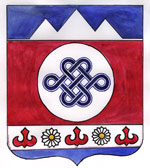 ВНЕСЕНИЕ ИЗМЕНЕНИЙ ВГЕНЕРАЛЬНЫЙ ПЛАН МУНИЦИПАЛЬНОГО ОБРАЗОВАНИЯБАРАГАШСКОЕ СЕЛЬСКОЕ ПОСЕЛЕНИЕ ШЕБАЛИНСКОГО РАЙОНАРЕСПУБЛИКИ АЛТАЙ(разработано в соответствии с муниципальным контрактом №2017.226.28 от 14.08.2017г.)МАТЕРИАЛЫ ПО ОБОСНОВАНИЮГЕНЕРАЛЬНОГО ПЛАНАТом 2г. Курск 2017 г.ВНЕСЕНИЕ ИЗМЕНЕНИЙ ВГЕНЕРАЛЬНЫЙ ПЛАН МУНИЦИПАЛЬНОГО ОБРАЗОВАНИЯБАРАГАШСКОЕ СЕЛЬСКОЕ ПОСЕЛЕНИЕ ШЕБАЛИНСКОГО РАЙОНАРЕСПУБЛИКИ АЛТАЙ(разработано в соответствии с муниципальным контрактом №2017.226.37 от 19.10.2017 г)МАТЕРИАЛЫ ПО ОБОСНОВАНИЮГЕНЕРАЛЬНОГО ПЛАНАТом 2 Генеральный директор					Назин О.С.Главный архитектор проекта			Сабельников А.Н.Руководитель проекта 					Рекунова Д.О.г. Курск 2017 г.АВТОРСКИЙ КОЛЛЕКТИВООО НВЦ «Интеграционные технологии»Назин О.С.                      — генеральный директорСабельников А.Н.          — главный архитектор проектаРекунова Д.О	            — руководитель проектаШуклин Г.С		— архитекторВасильева М.С.		— зам.начальника отдела геоэкономического анализаДанилова А.А.		— экономист-географЛихошерстова Н.В. 	— архитектор проектовТолмачева Н.А.		— инженер-менеджер ГИСБурцева Н. А.		— начальник отдела картографииБартенева Е.В. 		— инженер-картографТкаченко Н.С.		— инженер-картографЯковенко А.А. 		— инженер-картографКосякова О.И.		— инженер-картографГальчанский К.Б	.	— гео-системный администратор Носова Д.А.		— главный юрисконсультСОДЕРЖАНИЕСОДЕРЖАНИЕ	4ВВЕДЕНИЕ	61.	ОБЩИЕ СВЕДЕНИЯ О МУНИЦИПАЛЬНОМ ОБРАЗОВАНИИ	91.1.	Общие сведения о муниципальном образовании	91.2.	Административное устройство муниципального образования. Границы муниципального образования	Ошибка! Закладка не определена.1.3.	Природные условия и ресурсы	101.3.1.	Климатическая характеристика	101.3.2.	Гидрография	111.3.3.	Рельеф	121.3.4.	Геологическая характеристика	131.3.5.	Растительный и почвенный покров	131.3.6.	Инженерно-строительное районирование	142.	ОБОСНОВАНИЕ ВЫБРАННОГО ВАРИАНТА РАЗМЕЩЕНИЯ ОБЪЕКТОВ МЕСТНОГО ЗНАЧЕНИЯ НА ОСНОВЕ АНАЛИЗА ИСПОЛЬЗОВАНИЯ ТЕРРИТОРИЙ МУНИЦИПАЛЬНОГО ОБРАЗОВАНИЯ	152.1.	Сведения о программах комплексного социально-экономического развития муниципального образования, для реализации которых осуществляется создание объектов местного значения	152.2.	Территориально-планировочная организация муниципального образования. Баланс земель территории муниципального образования	172.3.	Экономическая база муниципального образования	202.4.	Население	222.5.	Жилищный фонд	272.6.	Система культурно-бытового обслуживания	292.7.	Транспортная инфраструктура муниципального образования	322.7.1.	Внешний транспорт	322.7.2.	Улично-дорожная сеть	322.8.	Инженерное оборудование территории	332.8.1.	Водоснабжение	332.8.2.	Водоотведение	352.8.3.	Теплоснабжение	352.8.4.	Газоснабжение	352.8.5.	Электроснабжение	352.8.6.	Связь, радиовещание, телевидение	362.9.	Инженерная подготовка территории	362.10.	Зеленый фонд муниципального образования	372.11.	Санитарная очистка территории. Размещение кладбищ	382.12.	Санитарно-экологическое состояние окружающей среды	382.13.	Зоны с особыми условиями использования территорий	402.13.1.	Зоны охраны объектов культурного наследия	402.13.2.	Водоохранные зоны и прибрежные защитные полосы	422.13.3.	Зоны санитарной охраны источников питьевого водоснабжения	432.13.4.	Санитарно-защитные зоны	443.	МЕРОПРИЯТИЯ, УТВЕРЖДЕННЫЕ ДОКУМЕНТАМИ ТЕРРИТОРИАЛЬНОГО ПЛАНИРОВАНИЯ РЕСПУБЛИКИ АЛТАЙ И ШЕБАЛИНСКОГО РАЙОНА	464.	ПРЕДЛОЖЕНИЯ ПО ИЗМЕНЕНИЮ ГРАНИЦ МУНИЦИПАЛЬНОГО ОБРАЗОВАНИЯ И БАЛАНСА ЗЕМЕЛЬ В ПРЕДЕЛАХ ПЕРСПЕКТИВНОЙ ГРАНИЦЫ МУНИЦИПАЛЬНОГО ОБРАЗОВАНИЯ	475.	СВЕДЕНИЯ ОБ УТВЕРЖДЕННЫХ ПРЕДМЕТАХ ОХРАНЫ И ГРАНИЦАХ ТЕРРИТОРИЙ ИСТОРИЧЕСКИХ ПОСЕЛЕНИЙ ФЕДЕРАЛЬНОГО ЗНАЧЕНИЯ И ИСТОРИЧЕСКИХ ПОСЕЛЕНИЙ РЕГИОНАЛЬНОГО ЗНАЧЕНИЯ	48СПИСОК ЛИТЕРАТУРЫ	49ВВЕДЕНИЕДокумент территориального планирования «Генеральный план муниципального образования Барагашское сельское поселение» разработан на основании Муниципального контракта №2017.226.37 от 19.10.2017 гГенеральный план выполнен в соответствии со следующими нормативно-правовыми актами:- Градостроительный кодекс РФ;- Земельный кодекс РФ;- Водный кодекс РФ;- Федеральный закон от 06.10.03 № 131-ФЗ «Об общих принципах организации местного самоуправления в Российской Федерации»;- Федеральный закон РФ от 21.02.92 №2395-1 «О недрах»;- СНиП 2.07.01-89* «Градостроительство. Планировка  зданий и застройка городских и сельских поселений»;- СНиП 2.04-84* «Водоснабжение. Наружные сети и сооружения»;- СНиП 2.04.07-86 «Тепловые сети»;-СанПиН 2.2.1/2.1.1.1200-03 «Санитарно-защитные зоны и санитарная классификация предприятий, сооружений и иных объектов»;- СНиП 2.01-51-90 «Инженерно-технические мероприятия гражданской обороны»Генеральный план разработан одновременно и в тесной связи с проектом «Схема территориального планирования Шебалинского района Республики Алтай».Проектом предусмотрена следующая очерёдность развития: первая очередь на 2012-2016, и расчётный срок - 2012-2031 годы; а также определены перспективы развития поселения за пределами расчётного срока, включая принципиальные решения по территориальному развитию, функциональному зонированию, планировочной структуре, инженерно-транспортной инфраструктуре, рациональному использованию природных ресурсов и охране окружающей среды. Состав проектных материаловСодержание генерального планаТом 1 «Положения о территориальном планировании»:цели и задачи территориального планирования;перечень мероприятий по территориальному планированию и указание на последовательность их выполнения.Альбом 1 «Генеральный план муниципального образования Барагашское сельское поселение Шебалинского района Республики Алтай (графические материалы)»:карта планируемого размещения объектов местного значения М 1:25000 (село Барагаш М 1:5000);карта границ муниципального образования (М 1: 25000);карта функциональных зон М 1: 25000 (село Барагаш М 1:5000).Содержание прилагаемых к генеральному плану материалов:Том 2 «Материалы по обоснованию генерального плана»:сведения о программах комплексного социально-экономического развития муниципального образования;обоснование выбранного варианта размещения объектов местного значения муниципального образования на основе анализа использования территорий села, возможных направлений развития этих территорий и прогнозируемых ограничений их использования;оценка возможного влияния планируемых для размещения объектов местного значения на комплексное развитие территорий;мероприятия, утвержденные документом территориального планирования Республики Алтай;мероприятия, утвержденные документом территориального планирования Шебалинского района;перечень земельных участков, которые включаются в границы муниципального образования, или исключаются из их границ, с указанием категорий земель, к которым планируется отнести эти земельные участки, и целей их планируемого использования.Том 3 «Материалы по обоснованию генерального плана»:перечень основных факторов риска возникновения чрезвычайных ситуаций природного и техногенного характера.Альбом 2 «Графические материалы обоснования генерального плана муниципального образования Барагашское сельское поселение Шебалинского района Республики Алтай:карта современного использования территории М 1:30000 (село Барагаш М 1:5000); карта анализа комплексного развития территории и размещения объектов местного значения с учетом ограничений использования территории М 1: 25000 (село Барагаш М 1:5000); карта транспортной и инженерной инфраструктуры М 1: 25000 (село Барагаш  М 1:5000);карта границ территорий, подверженных риску возникновения чрезвычайных ситуаций природного и техногенного характера М 1: 25000 (село Барагаш М 1:5000).ОБЩИЕ СВЕДЕНИЯ О МУНИЦИПАЛЬНОМ ОБРАЗОВАНИИОбщие сведения о муниципальном образованииМуниципальное образование Барагашское сельское поселение входит в состав Шебалинского района Республики Алтай, образованного 16.09.1924 года. Шебалинский район расположен в центральной части Республики Алтай, занимает площадь 15033 кв.км. На территории района расположено 24 населенных пункта, в которых проживает 14681 человека.На территории Барагашского сельского поселения, занимающего площадь 21338 га, расположен один населенный пункт – село Барагаш.Село Барагаш находится в 100 км от районного центра с. Шебалино, в 150 км от республиканского центра – г. Горно-Алтайска и в 250 км от ближайшей железнодорожной станции - г. Бийска. Через село проходит дорога регионального значения Черга - Беш-Озек - Усть-Кан – Талда - Карагай - граница Казахстана с подъездом Талда – Тюнгур (Природный парк «Белу-ха»). От села на юго-запад уходит автомобильная дорога общего пользования регионального значения Белый Ануй – Барагаш.Успешное выполнение задач развития поселения в различных социально-экономических отраслях во многом зависит от полноты правового обеспечения вопросов градостроительной деятельности, землепользования и застройки.В поселении имеются следующие муниципальные правовые акты, регулирующие вопросы градостроительной деятельности, землепользования и застройки, благоустройства территории, а также порядка предоставления земельных участков, находящихся в муниципальной собственности под строительство объектов капитального строительства и размещения объектов, не являющихся объектами капитального строительства. 1. Постановление главы Шебалинского района «О создании градостроительного Сове-та» по вопросам, связанным с градостроительной деятельностью (17.06.2008г.).2. Решение совета депутатов района «Об утверждении порядка предоставления земель-ных участков на территории муниципального образования «Шебалинский район» (17.12.2008 г.).3. Решение «О внесении изменений в решение №32-6 от 26.09.2006 г. «Об установлении предельных размеров земельных участков, предоставляемых гражданам» (23.11.2006 г.). Из решения следует, что в селе Барагаш, Барагашского СП  устанавливаются предельные максимальные размеры земельных участков вновь отводимых для ведения личного подсобного хозяйства и индивидуального жилищного строительства в размере 2000 м2. Предельные минимальные размеры вновь отводимых земельных участков – 500 м2.Таким образом, главными задачами по муниципальному правовому обеспечению вопросов градостроительной деятельности, землепользования и застройки на территории поселения, с целью непрерывного поступательного развития поселения и создания благоприятных инвестиционных условий для привлечения в градообразующие сферы деятельности частного капитала, роста благосостояния жителей поселения являются:1) принятие плана реализации генерального плана поселения;2) координация действий органов местного самоуправления поселения по обеспечению реализации генерального плана поселения;3) муниципальное правовое обеспечение сохранности объектов культурного наследия и природных ценностей на территории поселения, в процессе реализации генерального плана;4) обеспечение контроля реализации генерального плана поселения;5) принятие правил землепользования и застройки поселения;6) муниципальное правовое обеспечение привлечения инвестиций в поселение через разработку комплекса муниципальных правовых актов в сфере градостроительства, землепользования и застройки, природопользования и в иных сферах деятельности;7) подготовка и ведение системы мониторинга реализации генерального плана поселения;8) разработка и утверждение правил благоустройства территории поселения.Природные условия и ресурсыКлиматическая характеристикаТерритория относится к 1-му климатическому району, 1Д климатическому подрайону. Климат района резко континентальный, характерный для северных районов Республики Алтай.Среднегодовая температура воздуха составляет +1ºС, абсолютный максимум температуры воздуха достигает +37ºС, абсолютный минимум -49ºС. Зима продолжительная и холодная. Средняя температура января составляет около (-) 15 -18 °С, июля - +15 °С. Годовое количество осадков составляет 450 – 660 мм.  Снежный покров держится с октября до мая. В долинах снежный покров благодаря испарению под действием солнечной радиации не достигает большой мощности, а на безлесных участках помимо испарения снег выдувается и уже в марте земля оголена. Частые циклоны вызывают сильные ветры и метели. Лето теплое, длится около 4-х месяцев, средняя продолжительность теплого периода – 205 дней.Территория относится к зоне с умеренным увлажнением. Нормативная глубина промерзания грунтов 2,1 м.Господствующие ветры южные и юго-восточные в зимнее время, северо-западные в летнее.ГидрографияВ гидрологическом плане основной водной артерией являются р.Сема и ее многочисленные притоки.Реки в большинстве отличаются бурными и стремительными течениями, воды которых с шумом мчатся среди валунов и глыб по глубоким долинам. Реки – типично горные с каменистым галечным или скальным рельефом; скорость течения 1,5 – 2,5 м/сек. Расход рек зависит от времени года и в период паводка может увеличиваться в 10 – 20 раз. Паводок имеет два типа: первый во время схода снежного покрова в конце апреля – мае, второй – от таяния ледников в истоках; он приходится на июнь.Совпадение во времени весеннего и летнего паводков, приводит к наводнениям.Реки питаются преимущественно за счет атмосферных осадков, незначительная доля приходится на подземный сток.Гидрографическая сеть с. Барагаш представлена рекой Песчаной, рекой Барагаш и её протоками. Реки протекают в крутосклонных долинах. Режим рек носит горный характер, средние скорости течения. Для данного режима характерно сравнительно высокое весеннее половодье и низкая зимняя межень. Питание рек происходит, в основном, за счет весеннего снеготаяния и дождевого стока, в зимний период за счет подземных вод. В этот период на реках широко развиты наледные явления. Вскрытие рек происходит в среднем в первой половине апреля. По химическому составу воды реки гидрокарбонатно-кальциево-магниевые, с сухим остатком до 0,2 г/литр.Территория села Барагаш расположена в долине реки Песчаная, водоохранная зона которой 200 м. и реки Багагаш - 50 м, а также протоками, имеющими прибрежную защитную полосу 50 метров, совмещенную с водоохранной зоной согласно Водному кодексу РФ.Территория села Барагаш расположена в долине реки Песчаная, водоохранная зона которой 200 м. и реки Багагаш - 50 м, а также протоками, имеющими прибрежную защитную полосу 50 метров, совмещенную с водоохранной зоной согласно Водному кодексу РФ.В ранний весенний период времени возникают так называемые наледи – слой воды на поверхности льда, которые могут подтапливать селитебные территории.В гидрогеологическом отношении характеризуемая территория находится в пределах Чергинского, Ануйского и частично Катунского гидрогеологических массивах. Здесь выделяются три типа вод – водоносные комплексы с порово – пластовыми скоплениями вод в речных долинах; водоносные зоны с трещинно – жильными, трещенными, трещенно– пластовыми скоплениями вод в тектонических разломах разного генезиса – это водные объекты: водоносный комплекс аллювиальных, аллювиально – делювиально – пролювиальных, верхнечетвертичного – современного возраста; водоносные зоны в карбонатно – теригенно – глинистых, осадочно – вулканогенных, терригенных и терригенно – карбонатных отложениях от девонского до венд – нижнекембрийского возраста. РельефИсследуемый район характеризуется низкогорным и преимущественно среднегорным рельефом.Средние высоты горных хребтов составляют 1000 – 2000 м. Ориентировка хребтов преимущественно северо – восточная и субмеридиональная. Их максимальные высоты в пределах района составляет 1904 м (Чергинский хребет) и 2507 м (Семинский хребет). Село Барагаш расположено у подножья Чергинского хребта. Расчлененность рельефа в целом по районам сильная. Относительное превышение с севера на юг увеличивается от 300 до 1200 м.В геоморфологическом плане район тяготеет к эрозионно – денудационному низко – среднегорью.В рельефе территории сочетаются выполненные террасированные днища с крутыми скалистыми бортами. Абсолютный уровень долин 400 – 500 м, относительные превышения обрамляющих хребтов 500 – 1200 м. В пределах долин развиты горнодолинные остепененные луговые и лесные ландшафты, их типы определяются характером основания экспозицией склона и растительностью. Ландшафты с лиственничными и смешанными лесами на бурых и перегнойных почвах развиты по склонам долин северной экспозиции: на южных склонах формируются горно – луговые ландшафты в сочетании с сухими мелкодерновозлаковыми степями; эти типы ландшафтов заложены на породах скального основания и частично на склоновых делювиально – пролювиальных отложениях.Геологическая характеристикаВ геологическом плане в характеризуемом районе распространены: осадочно – вулканогенные образования средне – верхнедевонского, карбонатно – терригенно – глинистые отложения среднекембрийского – нижнеордовикского, терригенные отложения нижнего кембрия и гранитойды девона. На склонах водоразделов и в долинах рек широко развиты рыхлые четвертичные отложения разного генезиса (аллювиальные, делювиальные, пролювиальные, коллювиальные), сложенные хорошо окатанными гравийно – галечниковыми, валунно – галечниковыми образованиями с валунами, глыбами, дресвой, щебнем, супесью, линзами глин.Территория  МО «Барагашское сельское поселение» находится в северной части Горного Алтая, характеризуется сильно расчлененным среднегорным рельефом. В долине реки Песчаной, где развиты четвертичные отложения разного генезиса, которые подстилаются осадочно – вулканогенными породами нижнее – среднекембрийского возраста.Территория населенных пунктов характеризуется сложными геологическими условиями. Отрицательными физико-геологическими процессами являются: затопляемость паводковыми водами, уклоны поверхности более 20% с выходом коренных пород. Вследствие сложных инженерно-геологических условий необходимо проведение дополнительных мероприятий по укреплению берегов и защите от подтопления, устройство насыпи и посадки влаголюбивых деревьев.Растительный и почвенный покровПочвы района горно-лесные, горно-луговые, альпийские и субальпийские. Широкий диапазон растительности представлен темнохвойными и светлохвойными лиственничными южносибирскими формациями. В пределах горнотаежного подпояса хорошо выделяются три полосы. Нижняя высотная ступень образована березово – лиственничными лесами  разнотравных групп, характерными для предгорных районов. В средней полосе развиты лиственничные и темнохвойные леса. Среднегорные лиственничники отличаются богатством и разнообразием видового состава подлеска и травяного покрова. Растительность представлена сосновыми, лиственничными, кедровыми, пихтовыми и еловыми лесами.Скалистые части гор покрыты зарослями кустарников – рододендрона и акации.Инженерно-строительное районированиеУчитывая рельеф местности, геологическое строение и гидрогеологические условия, территории села Барагаш можно разделить на: пригодные, ограниченно-пригодные и непригодные для строительства.К территориям ограниченно-пригодным для строительства относятся участки с уклонами поверхности от 10 до 20 %, расположенные на северо-востоке села.К территориям, непригодным для строительства, относятся: заболоченные участки между основным руслом р. Песчаная и р. Барагаш и их протоками, склоны с уклоном более 20 %.ОБОСНОВАНИЕ ВЫБРАННОГО ВАРИАНТА РАЗМЕЩЕНИЯ ОБЪЕКТОВ МЕСТНОГО ЗНАЧЕНИЯ НА ОСНОВЕ АНАЛИЗА ИСПОЛЬЗОВАНИЯ ТЕРРИТОРИЙ МУНИЦИПАЛЬНОГО ОБРАЗОВАНИЯСведения о программах комплексного социально-экономического развития муниципального образования, для реализации которых осуществляется создание объектов местного значенияГосударственные программы Республики Алтай:Государственная программа республики Алтай «Развитие образования».Государственная программа Республики Алтай «Развитие сельского хозяйства и регулирования рынков сельскохозяйственной продукции, сырья и продовольствия».Государственная программа Республики Алтай «Обеспечение социальной защищенности и занятости населения».Государственная программа Республики Алтай «Экономическая политика»Государственная программа республики Алтай «Развитие физической культуры и спорта».Государственная программа республики Алтай «Развитие внутреннего и въездного туризма».Государственная программа республики Алтай «Обеспечение экологической безопасности и улучшение состояния окружающей среды»Государственная программа республики Алтай «Развитие жилищно-коммунального и транспортного комплекса»Государственная программа республики Алтай «Развитие здравоохранения»Государственная программа республики Алтай «Развитие культуры»Республиканские программы Республики Алтай:Республиканская целевая программа "Энергосбережение и повышение энергетической эффективности Республики Алтай на 2010 - 2015 годы и на период до 2020 года"Республиканская целевая программа "Развитие агропромышленного комплекса Республики Алтай на 2011 - 2017 годы".Республиканская адресная программа "Переселение граждан из аварийного жилищного фонда в Республике Алтай в 2013 - 2017 годах"Республиканская целевая программа "Развитие
агропромышленного комплекса Республики Алтай на
2011 - 2017 годы"Республиканская целевая программа "Развитие агропромышленного комплекса Республики Алтай на 2011 - 2017 годы".Муниципальные программы Шебалинского района:Муниципальная программа «Комплексного развития социальной инфраструктуры систем МО Барагашское сельское поселение на 2016-2020 года и на период до 2025 года».Муниципальная целевая программа комплексного развития транспортной инфраструктуры МО Барагашское сельское поселение Шебалинского района Республики Алтай на 2017-2030 гг.Муниципальная программа «Социальное развитие» на 2013-2018 годы.Муниципальная программа «Развитие экономического потенциала и предпринимательства».Территориально-планировочная организация муниципального образования. Баланс земель территории муниципального образованияАрхитектурно-пространственные решенияАрхитектурно - планировочные решения территорий населенных пунктов поселения приняты с учетом инженерно-геологических и экологических ограничений, а также специфики уклада жизни населения, основных видов хозяйственной деятельности. В результате анализа современного состояния территории, социально-демографических условий, производственного и транспортного потенциала, выявлены следующие факторы, которые учитывались в данной работе: природные структурные элементы, ограничивающие территорию застройки: реки и их пойменные территории; крупные лесные массивы; горные склоны.сложившаяся планировочная структура населенного пункта;наличие производственных и рекреационных территорий, создающих экономическую базу поселения;наличие ветхих жилых и общественных зданий, подлежащих сносу;недостаточное транспортное и инженерное обеспечение поселения.Развитие населенных пунктов планируется за счет:относительно небольшого естественного прироста населения;сохранения действующих производственных предприятий и коммунально-складских территорий; освоения свободных территорий под жилую и общественную застройку.освоения свободных территорий под рекреационную зону.Архитектурно - планировочные решения определяются следующими положениями: упорядочение планировочной структуры селитебной территории за счет устройства межквартальных проездов, сноса ветхого жилищного фонда;размещение объектов общественного назначения;благоустройство территорий населенных пунктов, формирование улично-дорожной сети, организация отвода поверхностных и талых вод, устройство пешеходных тротуаров и укрепление поверхности грунтов посевом акклиматизированных трав, посадка деревьев и кустарников; размещение объектов инженерной инфраструктуры и жизнеобеспечения для создания комфортных условий проживания.Планировочная организация территории. Функциональное зонированиеСело Барагаш основано в 1900 году, в долине рек Песчаная и Барагаш, определявшими традиции планировки и застройки. Сёла данного типа характеризуются расположением вдоль береговых линий и свободной застройкой речной долины, без целенаправленной пла-нировки улиц, и бессистемной постановкой домов. При свободной застройке постановку домов определяли условия местности: уровень грунтовых вод, возвышенность места, наличие достаточной территории для ведения сельского хозяйства. Кучевая застройка характеризовалась постановкой домов небольшими группами вокруг родового гнезда, то есть первого отчего родительского дома.Слабое развитие уличной планировки было обусловлено и неразвитостью транспортной инфраструктуры, поскольку улицы обычно формировались при притрактовой застройке: дома ставились вдоль дороги. Существующие улицы узкие и извилистые. Таким образом, в селе Барагаш и сегодня сохранились древняя традиционная планировка и застройка.Всё это представляет своеобразие и сложность в архитектурно-планировочной организации села.Планировочная структура, предлагаемая проектом, представлена как единый целостный селитебный комплекс, формируемый на принципах компактности, экономичности и комфортности проживания. Структурный каркас села Барагаш формируется улицами: Калинина, Песчаная, Партизанская, Центральная, Новая, Молодежная, Совхозная, Энергетиков, Заречная и Луговая.На территории села Барагаш выделены следующие основные функциональные зоны:жилая зонаобщественно-деловая зонапроизводственная зона зона инженерной и транспортной инфраструктурырекреационная зоназона сельскохозяйственного использованияземли запасазона специального назначения.Жилая зона включает в себя территории, занимаемые жилыми домами. Проектируемая жилая зона размещается на месте существующей с упорядочением и уплотнением застройки, а также генеральным планом предлагается освоение новых свободных территорий на окраинах сел. Застройка предлагается только домами усадебного типа.Общественно- деловая зона включает в себя территории под зданиями административно-делового, социально-бытового, торгового, учебно-образовательного, культурно-досугового, спортивного назначения и здравоохранения. Зона исторически сложилась вдоль центральной оси села, там же и развивается строительством новых и реконструкцией существующих зданий. В новом жилом квартале предусмотрено расположение торговой, учебно-образовательной, культурно-досуговой и спортивной зон. Производственная зона включает территории промпредприятий и объектов коммунально-складского назначения. Генпланом предложено вынести из жилой зоны складской сектор, сектор механизации и весовой пункт в производственную зону на северо-западе села.Зона инженерной инфраструктуры – территории под объектами энергообеспечения, водоснабжения, связи, техобслуживания.Зона транспортной инфраструктуры – территория внешнего транспорта представлена автомобильными дорогами регионального значения Черга - Беш-Озек - Усть-Кан – Талда - Карагай - граница Казахстана с подъездом Талда – Тюнгур (Природный парк «Белуха») и Белый Ануй – Барагаш. Зона внутреннего транспорта представлена и улично-дорожной сетью. Зона специального назначения включает  кладбища традиционного захоронения. Расширение существующих и организация новых кладбищ предусмотрены проектом. Рекреационная зона – территории мест отдыха: скверы, лесные массивы в границах населённого пункта. Живописная местность, скалистые склоны, быстрые горные реки и родники представляют собой большой потенциал для развития в селе туристско-рекреационных зон и баз отдыха.Зона сельскохозяйственного использования также представлена в Барагашском СП – это пастбища, сенокосы, ферма, прочие.Таким образом, принятое архитектурно-планировочное решение предусматривает создание современного села с чётким функциональным зонированием всех его территорий и обеспечением его всеми видами инженерного оборудования и благоустройства. Проектная планировочная структура решается с учётом природных факторов и ограничений, а также сложившейся градостроительной планировочной ситуации.ПРОЕКТНЫЕ ПРЕДЛОЖЕНИЯ1. Сохранение индивидуального, неповторимого облика сельского поселения. Это связано, прежде всего, с сохранением исторического наследия. В последние годы утрачиваются характерные элементы сельской среды. В генеральном плане необходимо рассматривать не отдельные элементы, а их суммарный эффект, обеспечивающий сохранение многообразия сельской среды поселения. 2. Существенное повышение эффективности использования сельской среды путем застройки ранее не освоенных земель, комплексной реконструкции территорий с повышением плотности их застройки в пределах нормативных требований; обеспечения их дополнительными ресурсами инженерных систем и объектами транспортной и социальной инфраструктуры.3. Обеспечение размещения объектов капитального строительства в соответствии с прогнозируемыми параметрами жилищного и общественного строительства на основе градостроительного освоения под застройку новых, свободных от застройки территорий, а также повышения эффективности использования сложившихся селитебных территорий.4. При градостроительном освоении новых территорий и реконструкции сложившейся застройки необходимо сохранение индивидуальности сельской среды, ценных природных ландшафтов и комплексов, представляющих неприкосновенный фонд благополучия будущих поколений.5. Развитие и преобразование функциональной структуры села Барагаш в соответствии с прогнозируемым развитием основных функций и отраслей экономики сел: рекреационной, сельскохозяйственной, внешнего транспорта. Экономическая база муниципального образованияОдной из основных задач генерального плана является развитие производственной сферы, создание высокооплачиваемых рабочих мест, повышение уровня жизни населения. Решение этих задач позволит говорить о возможности перспективного развития поселения во всех отраслях хозяйствования. Создание условий для развития производственной сферы, малого и среднего бизнеса позволит привлечь на территорию поселения инвестиционные средства, создать рабочие места и тем самым увеличить доходную часть районного и муниципального бюджетов, что в свою очередь приводит к  увеличению расходной части бюджетов и реализовывать программы в области жилищной и социальной сфер. Результат – повышение уровня жизни населения поселения.Основными отраслевыми направлениями в поселении являются сельское хозяйство животноводческого направления. Лесозаготовительная и деревоперерабатывающая промышленность работают на обеспечение потребностей местного населения.В с. Барагаш расположено племенное хозяйство ПСК «Барагаш», которое занимается разведением крупного рогатого скота мясного направления, помимо него есть также крестьянско – фермерские хозяйства; действуют  пекарня, Пилорама (ООО «Тайа»), столярная мастерская.Для рынка труда местных предприятий характерна низкая текучесть кадров в среде специалистов среднего и высшего звена и в то же время высокая текучесть в среде неквалифицированных работников.В настоящее время дополнительными источниками доходов на селе отчасти является приусадебное хозяйство, однако собственное подсобное производство сельчан, как правило, малоэффективно и не может решить проблемы бедности на селе. В таблице 1 приведены основные показатели по животноводству в поселении. Растениеводство на территории поселения не представлено.Таблица 1Основные показатели по животноводствуХарактеристика категорий земельСогласно Земельному кодексу РФ на территории МО Барагашского сельского поселения выделены 7 категорий земель, они приведены в таблице №2Таблица № 2НаселениеАнализ тенденций экономического роста территории в качестве одной из важнейших составляющих включает в себя анализ демографической ситуации. Возрастная структура населения выступает в качестве значимого фактора в определении проблем и перспектив развития рынка рабочей силы, а, следовательно, и производственного потенциала территории. На демографические прогнозы в большей степени опирается планирование всего народного хозяйства: производство товаров и услуг, жилищного и коммунального хозяйства, трудовых ресурсов, подготовки кадров специалистов школ и детских дошкольных учреждений, дорог и средств транспорта и многое другое.Потребное количество кадров в Барагашском поселении на первую очередь и расчётный срок установлено на основе планируемого количества трудящихся по отраслям народного хозяйстваПеречень производственных предприятий, организаций и учреждений, имеющих градообразующее значение, численность кадров в них по современному состоянию, на первую очередь и расчётный срок приведены в таблице № 3.Таблица 3Структура основных градообразующих кадров с.Барагаш (человек)Как видно из таблицы, на первую очередь потребность кадров в поселении увеличивается на 42 человека, что составляет 17 % по сравнению с современным состоянием; на расчётный срок- 77 человек -  31 %. Увеличение происходит на основе создания новых предприятий и расширения уже созданных.Данные, характеризующие естественное движение населенияТаблица № 4Характеристика естественного движения населения с. БарагашРисунок 1За рассматриваемый период динамика положительна и в течение трех лет общая чис-ленность населения поселения увеличилась на 4 человека. Рождаемость в 2007 году возросла на 29%, в 2008 также возрастает на 6%. Смертность в 2007 году снизилась на 21 %, а в 2008 возросла на 45%. В течение всего периода в среднем ежегодно рождается 17 чел., умирает 13 чел. Возрастная структура численности населения поселения на 2009 год представлена в таблице 5 и на рисунке 2.Возрастная структура населения Барагашского СП.Рисунок 2Население младше трудоспособного возраста на начало 2009 года составляет 23 % от общей численности, трудоспособного населения - 64%, а старше трудоспособного - 13%.Возрастная структура населения Барагашского СП. Современное состояние Таблица № 5Структура населения по возрастному составу в селе Барагаш установлена на основе данных, предоставленных администрацией Барагашского сельского поселения.Численность населения на первую очередь и расчётный срок определена на основе анализа данных о перспективах развития поселения в системе расселения с учётом демографического прогноза, естественного и механического прироста населения.В результате расчётов можно сделать вывод, что в течение следующих пяти лет следует ожидать увеличение общей численности населения примерно на 1 % в селе Барагаш по сравнению с предыдущими годами;В течение следующих двадцати лет следует ожидать увеличение общей численности населения примерно на 4 %.  Прогнозируемая численность населения, чел.Рисунок 4Для сравнения приводится расчёт населения по естественному приросту и миграции с использованием статистических методов обработки информации по следующей формуле:(формула 1)Где:  Нр- проектная численность населения, человек;         Нф - фактическая численность населения в исходном году (на начальный год расчёта), человек;         П - естественный среднегодовой прирост населения, %;         М - среднегодовая разница миграции населения, %;         t - расчётный срок.Население на первую очередь в селе Барагаш составит:Население на расчётный срок в селе Барагаш составит:Как видно из расчёта по формуле 1, численность населения на перспективу в селе Барагаш увеличивается на 34 человека.вывод: чтобы обеспечить прирост населения Барагашского сельского поселения (увеличить рождаемость, сократить преждевременную смертность, прекратить отток населения из села), необходимо:- развивать производство, тем самым создавать новые рабочие места;- улучшать жилищные и бытовые условия, качество жизни.Жилищный фондОдной из важнейших социальных задач, стоящих перед сельским поселением, является обеспечение населения качественным жильем. Муниципальная жилищная политика – совокупность систематически принимаемых решений и мероприятий с целью удовлетворения потребностей населения в жилье.Перечень вопросов в сфере муниципальной жилищной политики, решение которых обеспечивают муниципальные органы власти:1) учет (мониторинг) жилищного фонда;2) определение существующей обеспеченности населения жильем;3) установление нормативов жилищной обеспеченности, учитывающих местные условия муниципального образования;4) организация жилищного строительства (вопросы его содержания относятся к жилищно-коммунальному комплексу) за счет различных источников финансирования;5) формирование нормативно-правовой базы в жилищной сфере.Суммарная площадь жилого фонда с. Барагаш на начало 2009 г. составляет порядка 17556 кв.м. При численности населения в 842 человек средняя обеспеченность жилой площадью составляет 21 кв. м на 1 человека, что соответствует нормативным показателям. По типу застройки в структуре жилого фонда преобладают дома усадебного типа.Характеристика существующего жилого фонда Барагашского СП отражена в таблице №6, №7. Таблица № 6Характеристика ветхого жилого фондаВ селе Барагаш 31 человек проживает в 15-х ветхих и аварийных домах на жилой пло-щади 460 м2, обеспеченность жилой площадью в этом фонде составляет 14,8 м2 на одного человека.Инвестиции в жилищное строительство за последние 5 летТаблица № 7Современные инвестиции в жилищном строительстве приведены в таблице № 7. Весь объем строительства осуществляется частными лицами. Согласно СанПиН 2.2.1/2.1.1200-03 «Санитарно-защитные зоны и санитарная класси-фикация предприятий, сооружений и иных объектов» размещение жилья в санитарно-защитных зонах (СЗЗ) не допускается. В санитарно-защитную зону производственных предприятий с. Барагаш попадают 19 жилых строения. Источниками негативного воздействия на жилую застройку являются следующие объ-екты: пилорамы, пекарня, участок РУЭС, свалка и скотомогильник.На рисунке 5 наглядно показан масштаб негативного влияния на жилую застройку с.Барагаш  вышеназванных объектов.Санитарно-защитные зоны производственных объектов с.Барагаш и их влияние на жилую застройку.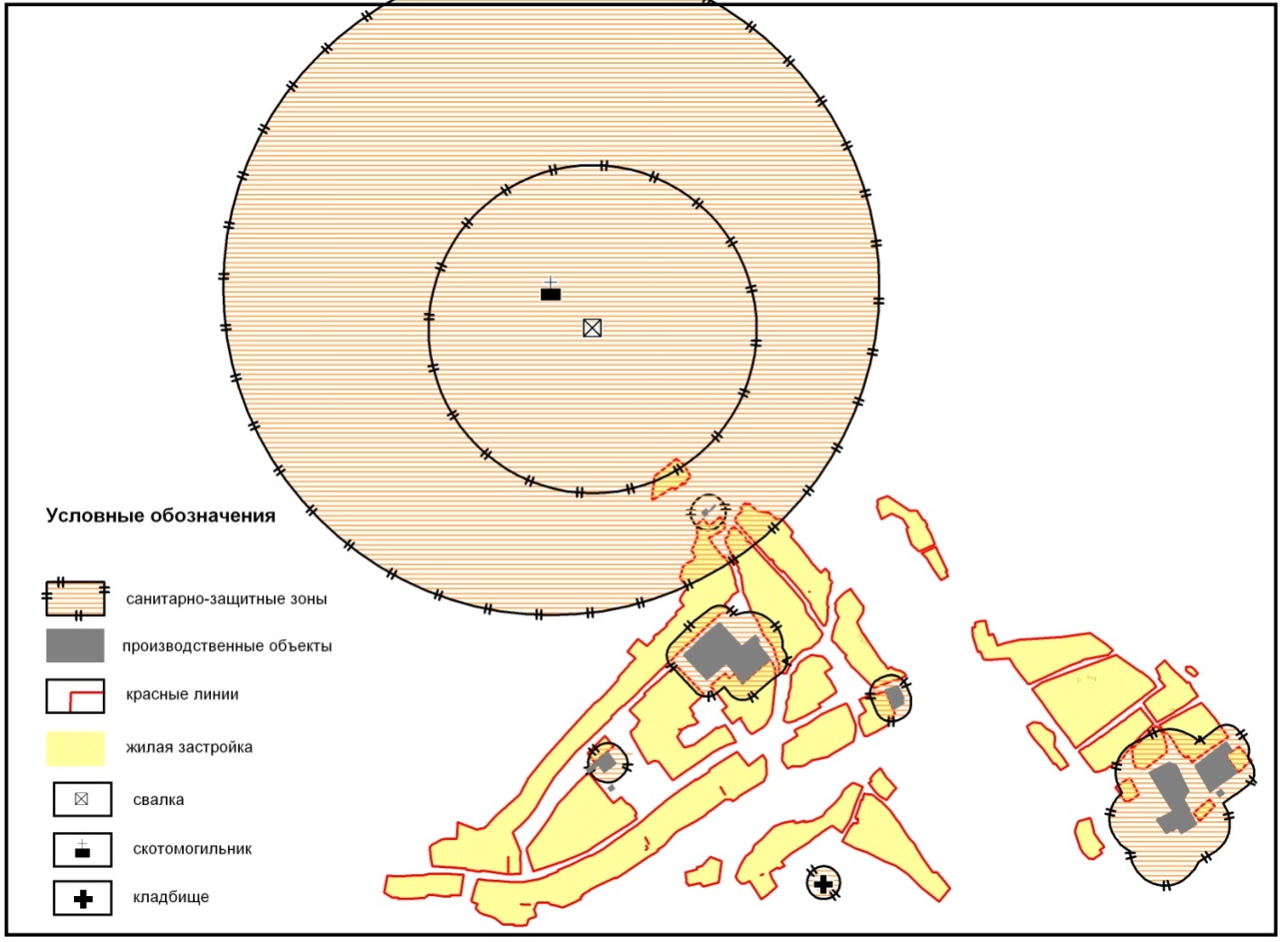 Рисунок 5Система культурно-бытового обслуживанияСоциальная инфраструктура населенного пункта – система необходимых для жизнеобеспечения человека материальных объектов:  предприятий, учреждений и организаций, оказывающих социальные услуги населению, органов управления и кадров, деятельность которых направлена на удовлетворение общественных потребностей граждан соответственно установленным показателям качества жизни.Характеристика существующих и строящихся объектов культурно – бытового назначения приведена в таблице № 8.Характеристика существующих и строящихся объектов культурно-бытового назначения Барагашского СПТаблица № 8Обеспеченность Барагашского сельского поселения основными объектами социально-культурно-бытового назначенияТаблица № 9Транспортная инфраструктура муниципального образования Внешний транспортПоселение расположено в западной части Шебалинского района и территориально вытянуто с северо-востока на юго-запад. Внутренняя сеть автомобильных дорог общего пользования в муниципальном образовании представлена региональными и местными автодорогами. Через село проходит автомобильная дорога общего пользования регионального значения Черга – Беш-Озек – Усть-Кан – Талда – Карагай – граница Казахстана с подъездом Талда – Тюнгур (Природный парк «Белуха») посредством которой осуществляется связь с районным и республиканскими центрами и соседними районами. От Барагаша в сторону Усть-Кана проходит автомобильная дорога общего пользования регионального значения Белый Ануй – Барагаш.Улично-дорожная сетьУровень транспортного обеспечения существенно влияет на градостроительную ценность территории. Задача развития транспортной инфраструктуры - создание благоприятной среды для жизнедеятельности населения.Большая часть улиц и дорог села Барагаш не имеет твердого покрытия. Улица Калини-на и Песчаная частично имеет щебеночное покрытие. На территории села имеется 3 моста.Существующие улицы узкие – 6 – 8 м., что усложняет размещение инженерных комму-никации и благоустройства.Связь между села Барагаш с другими населенными пунктами района в течение года осуществляется с помощью рейсовых автобусов и легковых автомобилей. По территории села Барагаш курсируют маршруты общественного транспорта направ-лениями на Беш-Озек, Усть – Кан и Усть – Коксу. На остановках автобусные павильоны от-сутствуют. Для обслуживания населения в селе Барагаш  проектом предусматривается строитель-ство придорожного сервиса. Хранение индивидуального автотранспорта осуществляется на территории приусадебных участков. Большая часть улично-дорожной сети населенного пункта находится в неудовлетвори-тельном состоянии. Пешеходное движение происходит по проезжим частям улиц, что влечет за собой увеличение дорожно-транспортных происшествий.Инженерное оборудование территорииВодоснабжениеВ населенном пункте нет централизованного водоснабжения. Основная часть населе-ния имеет водоснабжение из подземных источников - местных скважин и колодцев, а также использует для водоснабжения местные родники.В селе имеются три водозабора:•	Водозабор на территории хлебопекарни, эксплуатируется скважина № 5641.•	водозабор на территории школы, эксплуатируется скважина № Г 24/86.•	Одиночный водозабор в крайней восточной части села (бывший МТМ) с водо-проводом обслуживающим 20% населения, эксплуатируется скважина № 5649.За время существования села эксплуатировались в разное время 7 одиночных скважин. В настоящее время функционируют четыре скважины:1.	Скважина № Б – 5054 глубиной 40 м, дебитом 35 м3/ч – 9,7 л/сек, действующая.2.	Скважина № 5641 глубиной 45 м, дебитом 28 м3/ч – 0,4 л/сек, действующая, ЭЗПВ составляет 650м3/сут., находится в центре села, обслуживает хлебопекар-ню, стоящая на балансе сельского совета.3.	Скважина № 5649 1967 года бурения, расположена на террасах рек Песчаной и Барагаш в восточной части села, глубина 70 м, дебит 10 м3/ч – 0,3 л/сек, дейст-вующая. Скважина оборудована универсальной стальной башней (Рож-новского) объемом 15 м3 - производительность 2,7 м3/час. Глубина установ-ленного насоса 50м., установленное насосное оборудование: ЭЦВ 5-6; Со-стояние оборудования – неудовлетворительное, требует ремонта и реконст-рукции. Вода соответствует требованиям ГОСТ Р 51232-98 «Вода питьевая» и СанПиН 2.1.4.1074-01 «Питьевая вода. Гигиенические требования. Контроль качества».4.	Скважина № Г 24/86 глубиной 80 м, дебитом 7,2 м3/ч, действующая, ЭЗПВ со-ставляет 300м3/сут., обеспечивающая водоснабжением школьные помещения.ЭЗПВ в селе ориентировочно составляет 4100 м3/сут., производимый водоотбор 40 м3/сут.Подземные воды на территории села по условиям защищенности от техногенного за-грязнения относятся к не защищенным, так как в кровле их находятся проницаемые отложе-ния – валунно-гравийно-галечниковые отложения.Анализируя современное состояние системы водоснабжения, установлено:отсутствие централизованного водоснабжения;питьевая вода по своему содержанию соответствует санитарным нормам и тре-бованиям, но водозаборные скважины недостаточно защищены от возможного загрязнения из-за отсутствия зон охраны строгого режима;Установлена необходимость:•	строительства новых водозаборных узлов и дополнительных водопроводных се-тей, для охвата всех потребителей:•	реконструкции существующих сооружений водоподготовки и водопровода (при необходимости) для подключения новых потребителей к существующим сооруже-ниям, для доведения качества подаваемой воды населению до требований ГОСТ Р 51232-98 «Вода питьевая» и СанПиН 2.1.4.1074-01 «Питьевая вода. Гигиенические требования. Контроль качества»;Предусматривается проектирование и строительство сетей водоснабжения в зоне про-ектируемой застройки и существующей, а так же расширение существующего водопровода для охвата всех потребителей. Противопожарное водоснабжение.Для тушения пожаров в селе имеется пожарное депо на 1 автомашину. Воду на туше-ние пожара берут из скважины Г24/86.ВодоотведениеВ селе Барагаш нет централизованной системы водоотведения. Сбор сточных вод с селитебной территории осуществляется в уличные туалеты и в выгребы.Сброс поверхностного стока селитебных и производственных территорий осуществляется без какой-либо очистки. Ливневая канализация отсутствует.Необходима реализация рабочего проекта очистных сооружений, расположенных на требуемом расстояние от населенного пункта в соответствии с нормами СанПиН. В проекте необходимо предусмотреть очистные сооружения с биологической очисткой современной разработки.ТеплоснабжениеНа территории населенного пункта находится 1 котельная, работающая на твердом топливе мощностью 0,464 МВт и протяженностью теплотрасс 360 м, отапливает школу, детский сад, пожарное депо. Остальные общественные, административные здания и частный жилой сектор с. Барагаш имеют печное отопление, топливом являются дрова и уголь. Таблица № 10ГазоснабжениеЦентрализованное газоснабжение природным газом в населенном пункте отсутствует. Газоснабжение осуществляется привозным сжиженным газом в баллонах для приготовления пищи.ЭлектроснабжениеЭлектроснабжение населенного пункта осуществляет ОАО Межрегиональная распределительная сетевая компания Сибири.Электроснабжение осуществляется от подстанции 110/10 кВ. КТП количеством 5 шт. Техническое состояние агрегатов удовлетворительное.Сети электроснабжения 10кВ выполнены проводом марки АС различного сечения. В 2010-2012 годах частично реконструированы низковольтные сети с заменой деревянных опор на ж/б опоры с установкой дополнительных КТП. Сеть электроснабжения 0,4 кВ выполнена воздушными линиями.Связь, радиовещание, телевидениеНаселенный пункт телефонизирован от автоматической телефонной станции емкостью 150 номеров в количестве ОТА 137 штук. Количество заявок на установку ОТА в данном микрорайоне на 01.07.2009 года составляет 15 штук. В населенном пункте установлен проводной таксофон «универсальной услуги». Услуги связи так же предоставляют операторы сотовой связи.Анализируя существующее состояние системы связи, установлено, что номерная емкость исчерпана, необходима реконструкция с расширение линейного хозяйства и номерной емкости.Инженерная подготовка территорииОсновные решения по инженерной подготовке территории разрабатываются в соответствии с проектными предложениями генерального плана муниципального образования Барагашское сельское поселение.Мероприятия по инженерной подготовке территории одновременно являются и мероприятиями по благоустройству территории, поэтому обе группы мероприятий целесообразно проводить одновременно. В соответствии с архитектурно-планировочным решением и инженерно-геологическими условиями, генеральным планом предусматривается на расчетный срок следующий комплекс мероприятий:организация поверхностного стока на всей территории населенного пункта сельского поселения с водоразделов, в границах водосборных бассейнов по направлению к овражно-балочной сети, со сбросом очищенных вод в реки и пруды; предотвращение развития овражной эрозии на территории населенных пунктов (упорядочение поверхностного стока, укрепление ложа оврагов, террасирование и облесение) в районах, прилегающих к застройке;проведение мероприятий защиты от подтопления поверхностными и грунтовыми водами (умеренная и слабая степень) на территории населенного пункта. Комплекс мероприятий, намеченных в настоящем генеральном плане, направлен на охрану и восстановление природной среды, состояние которой на рассматриваемом участке за последние несколько лет заметно ухудшилось. Этому в значительной мере способствовала деятельность человека Зеленый фонд муниципального образованияЗеленые насаждения имеют большое значение, способствуя оздоровлению окружающей среды, улучшая микроклимат и снижая уровень шума.Зеленый фонд является важным фактором архитектурно-планировочной и пространственной организации территории населенных пунктов, придавая ей своеобразие и выразительность.По функциональному назначению все объекты озеленения делятся на три группы:а) общего пользования – парки, сады, скверы жилых районов, скверы на площадях, в отступах застройки, при группе жилых домов, бульвары вдоль улиц, пешеходных трасс, набережных;б) ограниченного пользования на участках жилых домов, детских учреждений, школ, вузов, культурно-просветительских учреждений, спортивных сооружений, учреждений здравоохранения;в) специального назначения – озеленение водоохранных и санитарно-защитных зон, магистралей, улиц, кладбищ, ветрозащитные насаждения, питомники.Основной функцией зеленых насаждений общего и ограниченного пользования является обеспечение различных форм и уровней досуга. Охрана зеленого фонда муниципального образования предусматривает систему мероприятий, обеспечивающих сохранение и развитие зеленого фонда, и мероприятий, необходимых для нормализации экологической обстановки и создания благоприятной окружающей среды.Санитарная очистка территории. Размещение кладбищСогласно ст.18 ФЗ от 04.05.1999 №96-ФЗ «Об охране атмосферного воздуха» хранение, захоронение и обезвреживание на территориях организаций и населенного пункта загрязняющих атмосферный воздух отходов производства и потребления, в том числе дурнопахнущих веществ, а также сжигание таких отходов без специальных установок, предусмотренных правилами, утвержденными федеральным органом исполнительной власти в области охраны окружающей среды, запрещается.Юридические лица, отходы производства и потребления которых являются источниками загрязнения атмосферного воздуха, обязаны обеспечивать своевременный вывоз таких отходов на специализированные места их хранения или захоронения, а также на другие объекты хозяйственной или иной деятельности, использующие такие отходы в качестве сырья.Места хранения и захоронения, загрязняющих атмосферный воздух отходов производства и потребления должны быть согласованы с территориальными органами федерального органа исполнительной власти в области охраны окружающей среды и территориальными органами других федеральных органов исполнительной власти.Размещение кладбищ На территории муниципального образования Барагашское сельское поселение имеет 1 кладбище общей площадью 1 га.Санитарно-экологическое состояние окружающей средыСовременное экологическое состояние территории определяется воздействием локальных источников загрязнения на компоненты природной среды, а также трансграничным переносом загрязняющих веществ воздушным и водным путем. На фоне высокой ранимости и длительности восстановления естественных природных комплексов при организации хозяйственной деятельности проблемы экологии приобретают первостепенное значение.Специфика географического положения района, расположенного в наветренной части по отношению к таким крупным техногенным объектам, как Семипалатинский Испытательный Полигон, Байконур и Горно – Обоготительные Комбинаты Восточного Казахстана, способствует региональному и техногенному воздействию на окружающую среду Республики Алтай: радиоактивному, химическому (компоненты ракетных топлив) и тяжелометальному загрязнениям.Важным показателем экологического состояния территории является состояние ее воздушной среды. Радиоэкологическая ситуация на территории Шебалинского района определяется сочетанным воздействием природных и техногенных источников ионизирующего излучения. Ведущая роль принадлежит природным источникам, из которых более половины дозовой нагрузки создает радон и продукты его распада. В геологическом плане исследуемая территория находится в пределах Ануйско – Чуйской СФЗ (прогиб). Геологическая среда (горные породы) создают естественное гамма- излучение на характеризуемой площади.Наиболее значимым в плане негативных экологических последствий фактором воздействия на окружающую среду района является многолетняя (с 60-х годов) ракетно- космическая деятельность. Эта деятельность создает экологические проблемы, связанные с аэрогенным загрязнением компонентами ракетных топлив и их производными. Химический фактор воздействия заключается в загрязнении почв, растительности сорбированными на их поверхности.В пределах Шебалинского района установлено три радиоактивных следа ядерных взрывов 1957, 1961 и 1965 годов. Количество цезия-137 в пробах почв на территории района варьирует от 7 до 360 мКи/км2 . Средняя величина цезия-137 по территории Западной Сибири составляет 60мКи/км2 . Выше этого показателя концентрации цезия-137 устанавливаются в Барагашском сельском поселении. Почвенный покров в целом характеризуется фоновым и низким уровнем «тяжелометального» загрязнения. Концентрация практически всех элементов ниже либо  на уровне средних по Республике Алтай и ниже ПДК.Село Барагаш испытывает негативное воздействие от притоков р. Песчаная, в приустьевой части которой он расположен. Все наледи имеют гидрогенный характер, их распространение связано с особенностями руслового, как правило, многорукавного стока горных рек. Начало образования наледей – декабрь, максимальное развитие достигается в январе-феврале.В селе Барагаш подтопление неледными водами распространяется в пределах поймы р. Барагаш. Мозаичное подтопление характерно, в основном, для понижений по левому борту (ул. Калинина), реже по правому борту. Мощность наледи на ограждениях усадеб достигает 0,3-0,5 м. Противоналедные сооружения фрагментарны и малоэффективны, сооружены на участках чистки и углубления русла. Наледный прессинг в последние годы несколько уменьшился в связи с отводом основного русла в западной части села.Пораженность береговой линии в селе составляет 64%, обеспеченность защитными сооружениями – 13%.  Баланс территории в пределах существующих границ села Барагаш по современному состоянию  Таблица № 11Зоны с особыми условиями использования территорийЗоны охраны объектов культурного наследия На территории муниципального образования Барагашское сельское поселение расположено 12 памятников истории и культуры.Водоохранные зоны и прибрежные защитные полосыПомимо санитарно-защитных зон на территории сельского поселения градостроительные ограничения на использование территории накладывает наличие водоохранных зон и прибрежных защитных полос. Гидрография поселения представлена реками Песчаная и Барагаш.Водоохранные зоны и прибрежные защитные полосы водных объектов устанавлива-ются в соответствие со статьей 65 Водного кодекса Российской Федерации. Разработанных и утвержденных проектов водоохранных зон и прибрежных защитных полос водных объектов в районе поселения в настоящее время нет, поэтому для отображения водоохранных зон и прибрежных защитных полос на схемах был использован нормативно-правовой подход, который предполагает установление размеров водоохранных зон и прибрежных защитных полос в зависимости от длины рек и площади озер на основе утвержденных федеральных нормативов без учета региональной специфики.Ширина водоохранной зоны реки Песчаная установлена в размере 100 м. Ширина во-доохранной зоны реки Барагаш – 50 м. Ширина прибрежной защитной полосы водотоков поселения устанавливается в размере 50 м. Зоны санитарной охраны источников питьевого водоснабженияНа территории предусматривается размещение подземных источников водоснабжения, оборудованных водоочистными сооружениями. На всех проектируемых и реконструируемых водопроводных системах хозяйственно-питьевого назначения предусматриваются зоны санитарной охраны в целях обеспечения их санитарно-эпидемиологической надежности. Зона источника водоснабжения в месте забора воды должна состоять из трех поясов: первого – строгого режима, второго и третьего – режимов ограничения.В каждом из трех поясов, соответственно их назначению, устанавливается специальный режим и определяется комплекс мероприятий, направленных на предупреждение ухудшения качества воды.Первый пояс зоны санитарной охраны скважин для забора воды устанавливается в размере 50 м.Граница второго пояса зоны санитарной охраны (далее – ЗСО) определяется гидродинамическими расчетами, исходя из условий, что микробное загрязнение, поступающее в водоносный пласт за пределами второго пояса, не достигает водозабора.Граница третьего пояса ЗСО, предназначенного для защиты водоносного пласта от химических загрязнений, также определяется гидродинамическими расчетами.Для установления границ второго и третьего пояса ЗСО необходима разработка проекта, определяющего границы поясов на местности и проведение мероприятий предусмотренных СанПин 2.1.4.1110-02 «Зоны санитарной охраны источников водоснабжения и водопроводов питьевого назначения».Основной целью создания и обеспечения режима в ЗСО источников питьевого водоснабжения является охрана от загрязнения источников водоснабжения и водопроводных сооружений, а также территорий, на которых они расположены.Целью мероприятий на территории ЗСО подземных источников водоснабжения является максимальное снижение микробного и химического загрязнения воды источников водоснабжения, позволяющее при современной технологии обработки обеспечивать получение воды питьевого качества. Санитарно-защитные зоныСогласно СанПиН 2.2.1/2.1.1.1200-03 «Санитарно-защитные зоны и санитарная классификация предприятий, сооружений и иных объектов» санитарно-защитная зона должна отделять производственную территорию от жилой застройки. Она предназначается для обеспечения требуемых гигиенических норм содержания в приземном слое атмосферы загрязняющих веществ, уменьшения отрицательного влияния предприятий на население.В настоящее время предприятия, сооружения и объекты, являющиеся источниками загрязнения окружающей среды, не имеют проектов санитарно-защитных зон и располагаются в непосредственной близости от жилой застройки, оказывая на нее негативное воздействие. Перечень объектов, требующих организацию санитарно-защитных зон в соответствие с СанПиН 2.2.1/2.1.1.1200-03 «Санитарно-защитные зоны и санитарная классификация предприятий, сооружений и иных объектов» и размер зон приведены в таблице № 12.В результате проектных решений объекты, являющиеся источниками загрязнения окружающей среды, предусматривается размещать от жилой застройки на расстоянии, обеспечивающем нормативный размер санитарно-защитных зон.Таблица № 12Санитарно-защитные зоны объектов Барагашского сельского поселения Для каждого объекта предприятием должен разрабатываться проект санитарно-защитной зоны. В этих проектах предусматриваются конкретные мероприятия, учитывающие специфику предприятия и защиту населения от его вредных воздействий.В проекте санитарно-защитной зоны на строительство новых, реконструкцию или техническое перевооружение действующих промышленных объектов, производств и сооружений должны быть предусмотрены мероприятия и средства на организацию санитарно-защитных зон, включая отселение жителей, в случае необходимости. Выполнение мероприятий, включая отселение жителей, обеспечивают должностные лица соответствующих промышленных объектов и производств.Санитарно-защитная зона или какая-либо ее часть не может рассматриваться как резервная территория объекта и использоваться для расширения промышленной или жилой территории без соответствующей обоснованной корректировки границ санитарно-защитной зоны.3. МЕРОПРИЯТИЯ, УТВЕРЖДЕННЫЕ ДОКУМЕНТАМИ ТЕРРИТОРИАЛЬНОГО ПЛАНИРОВАНИЯ РЕСПУБЛИКИ АЛТАЙ И ШЕБАЛИНСКОГО РАЙОНАСхемой территориального планирования Шебалинского района Республики Алтай запланированы следующие мероприятия, касающиеся муниципального образования Барагашское сельское поселение:строительство аптеки в с. Барагаш.4. ПРЕДЛОЖЕНИЯ ПО ИЗМЕНЕНИЮ ГРАНИЦ МУНИЦИПАЛЬНОГО ОБРАЗОВАНИЯ И БАЛАНСА ЗЕМЕЛЬ В ПРЕДЕЛАХ ПЕРСПЕКТИВНОЙ ГРАНИЦЫ МУНИЦИПАЛЬНОГО ОБРАЗОВАНИЯГенеральным планом изменение границ муниципального образования Барагашское сельское поселение не предусматривается.Площадь территории муниципального образования составляет 21338 га.Генеральным планом предусмотрены следующие предложения по уточнению границ земель населенных пунктов муниципального образования Барагашское сельское поселение:установить границы села Барагаш в пределах территории общей площадью 210,2 га ;5. ВЕДЕНИЯ ОБ УТВЕРЖДЕННЫХ ПРЕДМЕТАХ ОХРАНЫ И ГРАНИЦАХ ТЕРРИТОРИЙ ИСТОРИЧЕСКИХ ПОСЕЛЕНИЙ ФЕДЕРАЛЬНОГО ЗНАЧЕНИЯ И ИСТОРИЧЕСКИХ ПОСЕЛЕНИЙ РЕГИОНАЛЬНОГО ЗНАЧЕНИЯ На территории муниципального образования Барагашское сельское поселение отсутствуют населенные пункты, включенные в «Перечень исторических поселении» Федерального значения» или «Перечень исторических поселений регионального значения.СПИСОК ЛИТЕРАТУРЫКонституция Российской Федерации от 12 декабря .; «Конституция Республики Алтай»;Градостроительный кодекс Российской Федерации от 29 декабря . № 190-ФЗ;Земельный кодекс Российской Федерации от 25 октября . № 136-ФЗ; Жилищный кодекс Российской Федерации от 29 декабря . № 188-ФЗ;Водный кодекс Российской Федерации от 3 июня . № 74-ФЗ;Лесной кодекс Российской Федерации от 4 декабря . № 200-ФЗ;Воздушный кодекс Российской Федерации от 19 марта . № 60-ФЗ;Закон Российской Федерации от 21 февраля . № 2395-1 «О недрах»;Закон Российской Федерации от 01 апреля . № 4730-1 (ред. 14.07.2008г.) «О государственной границе Российской Федерации»;Федеральный закон от 25 октября . № 137-ФЗ «О введении в действие Земельного кодекса Российской Федерации»;Федеральный закон от 21 декабря . № 68-ФЗ «О защите населения и территорий от чрезвычайных ситуаций природного и техногенного характера»; Федеральный закон от 21 декабря . № 69-ФЗ «О пожарной безопасности»; Федеральный закон от 12 февраля . №28-ФЗ «О гражданской обороне»;Федеральный закон от 15 февраля . № 33-ФЗ «Об особо охраняемых природных территориях»; Федеральный закон от 17 ноября . № 169-ФЗ «Об архитектурной деятельности в Российской Федерации»; Федеральный закон от 23 ноября . № 174-ФЗ «Об экологической экспертизе»; Федеральный закон от 10 января . № 7-ФЗ «Об охране окружающей среды»; Федеральный закон от 25 июня . № 73-ФЗ «Об объектах культурного наследия (памятниках истории и культуры) народов Российской Федерации»; Федеральный закон от 8 ноября 2007 г. № 257-ФЗ «Об автомобильных дорогах и о дорожной деятельности в Российской Федерации и о внесении изменений в отдельные законодательные акты российской федерации»;Постановление Правительства Российской Федерации от 2 сентября 2009 № 717 «О нормах отвода земель для размещения автомобильных дорог и (или) объектов дорожного сервиса»;Постановление Правительства РФ от 26 ноября . №804 «Об утверждении Положения о гражданской обороне в Российской Федерации»;Приказ Министерства культуры СССР от 24 января . № 33 «Об утверждении «Инструкции по организации зон охраны недвижимых памятников истории и культуры СССР»;СНиП 11-04-2003 «Инструкция о порядке разработки, согласования, экспертизы и утверждения градостроительной документации»;СНиП 23-01-99* «Строительная климатология»;СНиП 2.04.02-84* «Водоснабжение. Наружные сети и сооружения»;СНиП 2.04.03.85 «Канализация. Наружные сети и сооружения»;СНиП 2.04.07-86 «Тепловые сети»;СНиП 42-01-2002 «Газораспределительные системы»;СНиП II-12-77 «Защита от шума»;СНиП 14-01-96 «Основные положения создания и ведения градостроительного кадастра Российской Федерации»;СанПиН 2.2.1/2.1.1.2555-09 «Санитарно-защитные зоны и санитарная классификация предприятий, сооружений и иных объектов»;СанПиН 2.2.1/2.1.1.1200-03 «Санитарно-защитные зоны и санитарная классификация предприятий, сооружений и иных объектов. Санитарно-эпидемиологические правила и нормативы»;СанПиН 2.1.4.1110-02 «Зоны санитарной охраны источников водоснабжения и водопроводов питьевого назначения»;СанПиН 2971-84 «Санитарные нормы и правила защиты населения от воздействия электрического поля, создаваемого воздушными линиями электропередачи переменного тока промышленной частоты»;СП 42.13330.2011 «Градостроительство. Планировка и застройка городских и сельских поселений»;СП 11-106-97* «Порядок разработки, согласования, утверждения и состав проектно-планировочной документации на застройку территорий садоводческих (дачных) объединений граждан»;СП 11-112-2001 «Порядок разработки и состав раздела «Инженерно-технические мероприятия гражданской обороны. Мероприятия по предупреждению чрезвычайных ситуаций» градостроительной документации для территорий городских и сельских поселений, других муниципальных образований»;Методические рекомендации по разработке проектов генеральных планов поселений и городских округов. Утверждены Приказом Министерства регионального развития Российской Федерации от 13 ноября 2010 г. №492;МДС 30-1.99 «Методические рекомендации по разработке схем зонирования территории городов»;Пособие к СНиП 11-01-95 по разработке раздела проектной документации «Охрана окружающей среды». ГП «Центринвестпроект», .; Правила охраны поверхностных вод от загрязнения сточными водами. Утв. Минводхозом СССР, Минздравом СССР, Минрыбхозом СССР 16 мая .;Схема территориального планирования муниципального образования «Шебалинский район» Республики Алтай;Схема территориального планирования Республики Алтай;Общество с ограниченной ответственностьюНаучно-внедренческий центр«ИНТЕГРАЦИОННЫЕ ТЕХНОЛОГИИ»ЗаказчикАдминистрация Шебалинского района Республики АлтайИсполнительООО НВЦ «Интеграционные технологии»ПоказателиЕдиницы измерения2008Поголовье скота и птицы:КРС всегоголов1660   в т. ч.: в сельхозпредприятияхголов400Коровы всегоголов733   в т.ч. в сельхозпредприятияхголов220Свиньи всегоголов263   в т.ч. в сельхозпредприятияхголов------Маралы всегоголов200   в т.ч. в сельхозпредприятияхголов200Производство продукции:Молокотонн720   в т.ч. в сельхозпредприятияхтонн------Мясотонн138   в т.ч. в сельхозпредприятияхтонн28№ п/пНаименование категорииПлощадь, га%1Земли сельскохозяйственного назначения1948591,32Земли населённых пунктов1760,83Земли промышленности, энергетики, транспорта, связи, радиовещания, телевидения, информатики; земли для обеспечения космической деятельности; земли обороны, безопасности и иного специального назначения450,24Земли лесного фонда16327,75Земли водного фонда006Земли особо охраняемых территорий007Земли  запаса00Всего:21338100,0№№ п/пОтрасли и предприятияЧисленность градообразующих кадров (человек)Численность градообразующих кадров (человек)Численность градообразующих кадров (человек)Численность градообразующих кадров (человек)Численность градообразующих кадров (человек)№№ п/пОтрасли и предприятия200820092010Первая очередь 2011-2015ггРасчётный срок 2011-2030гг1Промышленность1618253137     в том числе:Пекарня57131315Пилорама (ООО «Тайа»)9991212Столярная мастерская2236102Строительные организации------------------------------3Внешний транспорт------------------------------4Сельскохозяйственные организации4039373735     в том числе:ПСК «Барагаш»40393737355Крестьянско-фермерские хояйства371428406Коммунально-складские организации------------------------------7Объекты энергетики и связи55555     в том числе:РУЭС33332АТС222238Административно-хозяйственные и обществ. организации3535353839     в том числе:Администрация МО «Барагашское СП»66677Лесничество2020202020УПМ22233Почта55555Пожарное депо222349Учреждения культурно-бытового обслуживания9991011     в том числе:Дом культуры55556Музей11111Библиотека11111ДЮСШ2223310Сфера розничной торговли, предприятия общественного питания, ремонт бытовой техники, автомобилей и т.д.1420263338     в том числе:АЗС11122Кафе58111416Магазины81114172011Учебные заведения4040404040     в том числе:Школа404040404012Детские дошкольные учреждения1111111111     в том числе:Детский сад «Брусничка»111111111113Учреждения здравоохранения3030303030      в том числе:Больница303030303014Новые предприятия------------------------------Всего:203214232263286№ п.п.Показатели2006200720081Прибыло4423242Выбыло4037203Родилось14 18194Умерло141116Итого:+4-7+7НаименованиеВсего населенияВ том числе по возрастам (лет)В том числе по возрастам (лет)В том числе по возрастам (лет)В том числе по возрастам (лет)В том числе по возрастам (лет)В том числе по возрастам (лет)В том числе по возрастам (лет)В том числе по возрастам (лет)В том числе по возрастам (лет)В том числе по возрастам (лет)В том числе по возрастам (лет)В том числе по возрастам (лет)В том числе по возрастам (лет)НаименованиеВсего населенияДошкольникиДошкольникиШкольникиШкольникиТрудоспособный возраст до 55(60)Трудоспособный возраст до 55(60)Трудоспособный возраст до 55(60)Трудоспособный возраст до 55(60)Трудоспособный возраст до 55(60)Трудоспособный возраст до 55(60)Старше трудоспособного возрастаСтарше трудоспособного возрастаСтарше трудоспособного возрастаНаименованиеВсего населения0 - 34 - 67 - 1516 - 17ВсегоВ том числеВ том числеВ том числеВ том числеВ том числеВсегоВ том числеВ том числеНаименованиеВсего населения0 - 34 - 67 - 1516 - 17ВсегоРаботающихЗанятых в домашнем хозяйствеОбучающихся с отрывом от производстваИнвалидыБезработныеВсегоНа отдыхеРаботающихКол.8424242113255142815020301331061015%1005513361336241613121АдресГод 
постройкиМатериал стенПлощадь жилая, м2Количество проживающих12345ул. Песчаная, 131930дерево151ул. Калинина, 21935дерево303ул. Школьная, 41943кирпич503Ул. Центральная, 20, кв. 1, 21960дерево704ул. Калинина, 721940дерево15------ул. Калинина, 731945дерево40------ул. Калинина, 251930дерево203ул. Калинина, 171943дерево303ул. Совхозная, 101935дерево151ул. Партизанская, 101954дерево204ул. Партизанская, 401930дерево152ул. Совхозная, 221950дерево301ул. Совхозная, 141938дерево405ул. Партизанская, 241930дерево301ул. Партизанская, 201940дерево40------Всего:          1546031Годы20042005200620072008Тыс. руб.------------------200300№ п/пНаименование учрежденийАдрес (улица, № дома)Количество работающих, (чел.)Единовременная вместимость или пропускная способностьМатериал стенЭтажностьОтдельное здание или встроенное помещениеОбъём учреждения, м3Год постройкиЗдание специальное или приспособленное (%  износа)Примечание: возможное использов.по назначению, снос, реконстр.1ШколаУл.Калинина 4440150Бетон2отдельное75001972Специальное50%капитальный ремонт2Детский садУл. Калинина 421135дерево1отдельное14001949приспособленное 70%снос3Дом культуры,библиотекаУл. Партизанская 15120дерево1отдельное10001958Специальное80%капитальный ремонт4МузейУл. Партизанская 3 115дерево1встроенное2401905приспособленное 95%реконструкция5ДЮСШУл.Калинина 44110дерево1встроенное-1967приспособленно57%капитальный ремонт6Администрация Сельского ПоселенияУл.Калинина 1175дерево1отдельное10001990Специальное25%ремонт7Участковая больницаУл. Школьная 6308дерево1отдельное15001964приспособленное 50%ремонт8Опорный пункт милицииУл. Калинина 6А111отдельное752009Специальноепо назначению9Почта, АТСУл. Калинина 2644дерево1отдельное360-приспособленное 70%ремонт10Кафе «Талай»Ул. Песчаная 4А58бетон1отдельное2002005Специальноепо назначению11Кафе «Айсура»Ур. Аскат618дерево2отдельное4502000Специальноепо назначению12Магазин «Дебют»Ул Калинина 626Дерево бетон1отдельное1201980приспособленное 60%по назначению13Магазин «Елизавета»Ул. Калинина 3716дерево1отдельное1202009Специальноепо назначению14Магазин «Белочка»Ул. Калинина 2215дерево1отдельное1151983Специальное 70%по назначению15МагазинУл. Калинина 2415бетон1отдельное902000Специальное 20%по назначению16Магазин «Радуга»Ул. Калинина 26А16дерево1отдельное1202006Специальноепо назначению17Магазин «Ивушка»Ул. Калинина 43220Бетон1отдельное7802006Специальноепо назначению18Магазин «Светлана»Ул.Калинина 39319дерево1отдельное7301990Специальное 40%по назначению19Магазин  « Эдельвейс»Ул.Калинина 39А15дерево1отдельное751998приспособленное 40%по назначению20МагазинУл.Калинина 8А114дерево1отдельное3152004специальноепо назначению21Магазинул. Песчаная 16А15дерево1отдельное651998приспособленное 40%по назначению№№п/пНаименованиеЕдин.измер.Всего вместимостьНорматив на 1000Всего необходимоИзлишек (+)дефицит (-)Фактическаяобеспечен.,%По с. БарагашПо с. БарагашПо с. БарагашПо с. БарагашПо с. БарагашПо с. БарагашПо с. Барагаш1Школымест150100% охват неполным средним образованием (1-9 классы) и до 75% детей-средним образованием (10-11 классы)132+181132Детские садымест3585 % обеспеченности детей71-36493Дом культурымест12080 мест на 1 тыс. чел.67+531794Магазины пром. и прод. товаровм2торгов зал422300 м2 на 1 тыс. человек253+1691675Библиотекатыс. томов5,84,5 тыс. томов,на 1 тыс. чел.3,8+21536ДЮСШмест7060-80 м2 площади пола на 1 тыс. чел.67+31047Участковая больницакол.8-81008Предприятия общественного питанияпосадочых мест2640 мест на 1 тыс. человек34-8769Узел связи (почта, АТС)кол1-110010Опорный пункт милициикол.1-1100АдресТип строенияМатериал стенГод ввода в эксплуатациюГод ввода в эксплуатациюМарка котловКол-во штукАдресТип строенияМатериал стенГод ввода в эксплуатациюГод ввода в эксплуатациюМарка котловКол-во штукКотельнаяКотельнаяКотельнаяКотельнаяКотельнаяКотельнаяКотельнаяКалинина,44отдельноекирпич2008КВС-04КВС-042№№п/пНаименование территорииСовременное использованиеСовременное использование№№п/пНаименование территорииПлощадь,  га%АСелитебная зона1Жилая территория, в т ч:82,9472-х этажная блокированная 0,4одноэтажная усадебная82,52Участки зданий и предприятий обслуживания5,743Участки производственных объектов5,534Инженерная инфраструктура (котельные, водозабор)1,515Транспортная инфраструктура7,546Рекреационные зоны69397Зона акваторий3,92Итого по разделу А (пп 1-7):176100ВВнешняя зона1Свалка мусора0,22Кладбище1Итого по разделу В(пп 1- 2):1,2№НаименованиеМестонахождениеДатировкаПримечание1Барагаш, изваяниеВ настоящее время изваяние находится в фондах Национального музея Республики Алтай им. А.В. Анохина (г. Горно-Алтайск), инв. № 8021VII-Х вв.2Барагаш, петроглифыРасположены в окрестностях одноименного села, в верхнем течении р. ПесчанаяДатировка не установленаРегион.Значения3Барагаш, стелаРасположена на левобережье р. Бараган, в 2 км к юго-западу от центра с.Барагаш, на правом берегу р. Барагашонок - левого притока р. Барагаш, на террасе прямо над карьером дорожников. Географические координаты памятника по GPS-приемнику N-51º16'10.5", Е-85º10'33.2". Высота 946 м над уровнем моря (по балтийской системе высот).Датировка не установленаРегион.Значения4Барагаш, курганный могильник2 км к ЮЗ от с. БарагашРегион.Значения5Барагаш I, могильникВ 3.5 км к ЮЗ от центра с.Барагаш, на левобережье р. Барагаш, на 21 км автодороги Белый-Агуй, - Барагаш.Датировка не установленаРегион.Значения6Барагаш II, могильникВ 3 км к ЮЗ от центра с.Барагаш, на левобережье р. Барагаш, на 22 км автодороги Белый-Агуй – Барагаш.Датировка не установленаРегион.Значения7Гора Кубаш, культовый объектЮго-восточная сторона с. БарагашМестногозначения8Кубаш I, курганный могильникРасположен на правобережье р. Песчаная, к юго-востоку от с. Барагаш. Могильное поле начинается от АЗС на окраине села и заканчивается на островке между двумя протоками р. Кубаш. Географические координаты середины памятника по GPS-приемнику N-51º16'201", Е-85º13'567".  Высота 963 м над уровнем моря (по балтийской системе высот).Датировка не установленаРегион.Значения9Кубаш II, могильникРасположен на правобережье р. Песчаная, в 6 км к юго-востоку от с. Барагаш, на левом берегу р. Кубаш. Могильник Кубаш II фактически является продолжением могильного поля Кубаш I. Географические координаты середины памятника по GPS-приемнику N-51º14'500", Е-85º15'732".  Высота 964 м над уровнем моря (по балтийской системе высот).Датировка не установленаРегион.Значения10Нижний Айры-Таш, могильникРасположен в 4.5 км к юго-западу от центра с. Барагаш, на левобережье р. Барагаш, на 20 км автодороги Белый-Ануй – Барагаш. Географические координаты памятника по GPS-приемнику N-51º14'43.7", Е-85º08'49.8". Высота 960 м над уровнем моря (по балтийской системе высот).Датировка курганов затрудненаРегион.Значения11Обелиск погибшим воинам-землякам в годы ВОВс. БарагашМестногозначения12Перевал Барагаш-Белый АнуйМестногозначения13Халуста, могильникРасположен на правобережье р. Песчаная, в 3 км к северу от центра с.Барагаш, в 1 км к северо-востоку от устья р. Халуста на поле. Географические координаты памятника по GPS-приемнику N-51º17'914", Е-85º11'664". Высота 930 м над уровнем моря (по балтийской системе высот).Не яснаРегион.Значения№ п/пНазначение объектаНормативный размер СЗЗ, м1Складской сектор502Сектор механизации503Весовой пункт504Пекарня505Пилорама1006Лесничество1007Убойный цех1008Столярная мастерская1009Водозабор30 (зона строгого режима)10Котельная50 11Участок РУЭС5012АЗС5013Пожарное депо5014Животноводческий комплекс10015Сельское кладбище (1 га)5016Свалка мусора (полигон компостирования твёрдых бытовых отходов)50017Скотомогильник100018Поля фильтрации до 0,2 тыс м3/сут200